Al tomar decisiones correctas 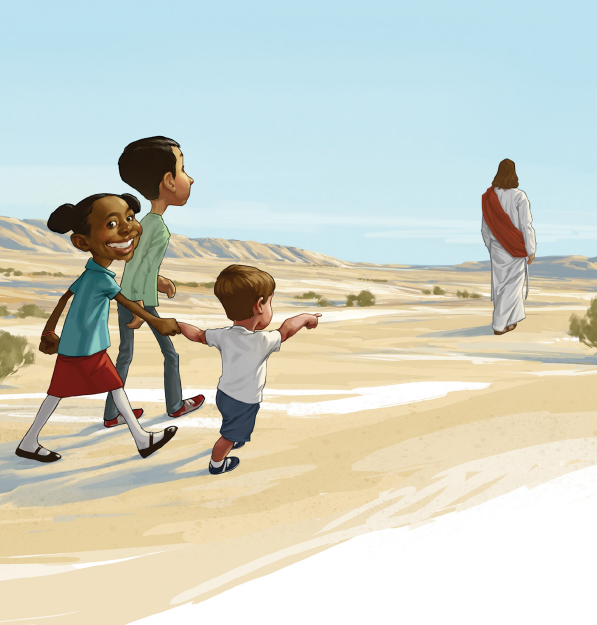   Tú serás para siempre felizCuanto enseña Jesús yo lo aprendo 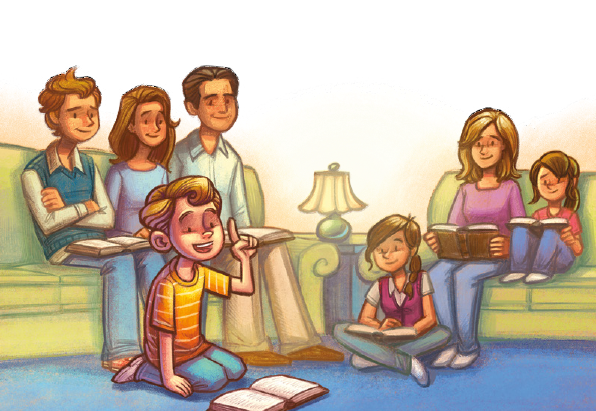   Así es como se debe vivirEscojamos lo correcto 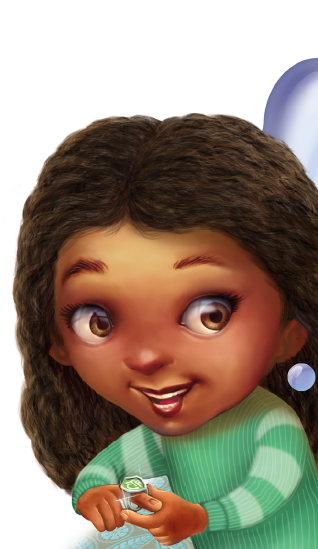 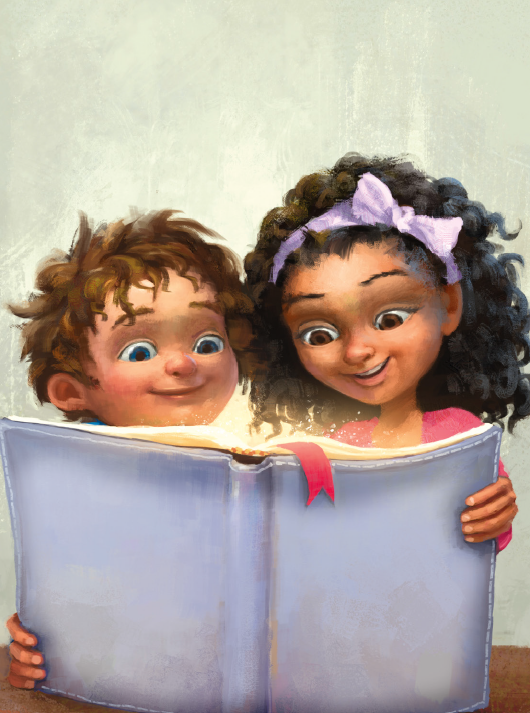   Debo al Señor seguir Es por el Evangelio que aprendo a orar 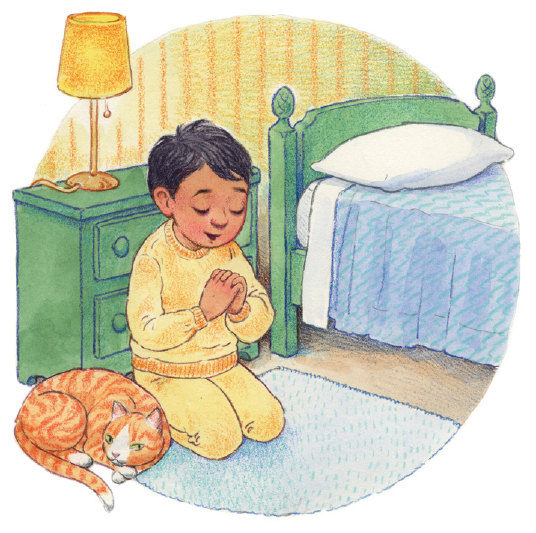 Tener fe y a ser fiel  Y yo sé que si soy obediente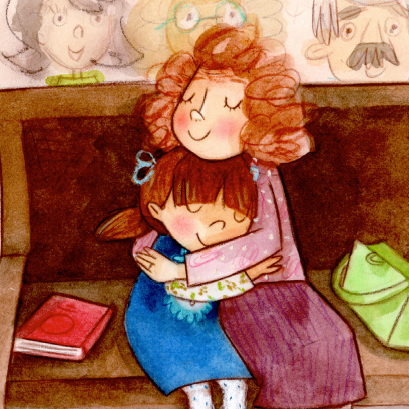   Muy feliz para siempre seré